Содержание Пояснительная записка……………………………………………...............................3Цель программы………………………………………………...............................3Задачи программы…………………………………………………………………3Общая характеристика программы…………………………………………………….3Ценностные ориентиры……………………………………………................................4Результаты освоения программы……………………………………………………….4Предметные результаты…………………………………………………………………5Содержание программы………………………………………………………………….6Учебно - тематический план……………………………………………………………..8Методическое обеспечение……………………………………………………………....11Здоровьесберегающие технологии………………………………………………………11Взаимодействие педагога с родителями…………………………………………………12Приложение………………………………………………………………………..13Пояснительная записка            Программа готовит детей к обучению в школе, осуществляя преемственность между дошкольным и начальным общим образованием.            Подготовка детей к школе занимает особое место в системе образования. Это обусловлено сложной адаптацией ребенка к школе. Школа предъявляет к первокласснику довольно высокие требования. Ребенок дошкольного возраста должен быть готов не только к новым формам общения. У него должна быть развита мотивационная сфера, где любознательность выступает как основа познавательной активности, сформированы эмоционально-волевые и познавательные сферы психических функций. Будущий первоклассник должен владеть элементарными навыками универсальных учебных действий (УУД), коммуникативными и речевыми компетенциями.Развитие потенциальных возможностей ребенка посредством овладения УУД, предложенными федеральными стандартами начального общего образования, составляет основу начального образования. В связи с этим, создание предпосылок к школьному обучению является еще одной не менее важной целью программы.            Программа «Умелые ручки» решает задачи общего развития будущего первоклассника, его физических, социальных и психологических функций, необходимых для систематического обучения в школе.         Цель программы–успешная адаптация детей дошкольного возраста кновым образовательным условиям и создание условий комфортногоперехода с одной образовательной ступени на другую.          Основные задачи: сохранение и укрепление здоровья; развитие личностных качеств; формирование ценностных установок и ориентаций; развитие творческой активности; формирование и развитие психических функций познавательной сферы; развитие эмоционально-волевой сферы; развитие коммуникативных умений; развитие умений действовать по правилам.Увеличение объемов внимания и памяти.Развитие   сенсорных   и   интеллектуальных   процессов, приемов умственной деятельности (анализа, синтеза, сравнения, обобщения, классификации).Развитие вариативного мышления, фантазии, творческих способностей.Развитие речи, умения аргументировать свои высказывания, строить простейшие умозаключения, развитие коммуникативных умений.Формирование умений планировать свои действия, осуществлять решение в соответствии с заданными правилами и алгоритмами, проверять результаты своих действий.Сохранение и укрепление здоровья;Развитие личностных качеств: формирование ценностных установок иориентаций на учебу, развитие творческой активности, формированиеи развитие психических функций познавательной сферы, развитиеэмоционально-волевой сферы.Общая характеристика программыОсновные положения программы: подготовка к школе носит развивающий характер; не допускает дублирования программ первого класса; помогает освоить специфику социальных отношений (в семье, со сверстниками, с взрослыми); обеспечивает формирование ценностных установок; ориентирует не на уровень знаний, а на развитие потенциальных возможностей ребенка, на зону его ближайшего развития; обеспечивает постепенный переход от непосредственности к произвольности; организует и сочетает в единой смысловой последовательности продуктивные виды деятельности; готовит переход от игровой к творческой, учебной деятельности, в том числе в сотрудничестве со сверстниками и взрослыми; инвариативна и готовит к любой системе школьного образования.Основные принципы построения программы: общее развитие с учетом индивидуальных возможностей и способностей; развитие творческой деятельности; развитие личностных компетенций; поддержка и сохранение здоровья; формирование духовно-нравственных установок и ориентаций; развитие устойчивой психологической адаптации к новым условиям образования; сотворчество обучающих, обучающихся и родителей.Содержание подготовки к обучению строится на таких принципах, как: учет возрастных и индивидуальных особенностей ребенка; систематичность и последовательность; вариантность и вариативность; доступность и достаточность; наглядность; достоверность; комплексность; взаимосвязь с окружающим миром; использование произведений искусства, интеграция всех видов искусства, произведений детского творчества; разнообразие игровых и творческих заданий; многообразие видов художественно-творческой деятельности (игровая, музыкальная, художественно-речевая, театрализованная).Ведущая деятельность: игра; продуктивная, творческая деятельность; конструирование и моделирование. Виды действий в процессе конструирования: анализ объекта; сравнение и сопоставление; выделение общего и различного; осуществление классификации; установление аналогии.Ценностные ориентиры            На основании требований к ребенку, изложенных в основных документах дошкольного и начального общего образования (федеральные государственные требования к структуре основной общеобразовательной программы дошкольного образования и федеральный государственный образовательный стандарт начального общего образования), подготовлен портрет дошкольника, поступающего в первый класс.            Ребенок, поступающий в первый класс, обладает следующими качествами:физически развит, владеет основными культурно-гигиеническими навыками: самостоятельно одевается, раздевается; ухаживает за одеждой и обувью; соблюдает элементарные правила здорового образа жизни; ухаживает за растениями, животными, игрушками, книгами;знает первичные сведения о себе, семье, обществе, государстве, мире и природе;владеет средствами общения и способами взаимодействия с взрослыми и сверстниками; использует вербальные и невербальные способы общения; владеет диалогической речью и конструктивными способами взаимодействия с детьми и взрослыми; осознанно и произвольно строит речевое высказывание в устной форме.Результаты освоения программы      В ходе освоения содержания программы обеспечиваются условия для достижения обучающимися следующих личностных, метапредметных и предметных результатов.Личностные УУД: мотивационные и коммуникативные, формирование я - концепции и самооценки при подготовке к обучению в школе, положительное отношение к школьному обучению.Метапредметные результаты.Познавательные УУД: знаково-символическое моделирование и преобразование объектов; анализ объектов с целью выделения признаков (существенных, несущественных); синтез как составление целого из частей, в том числе с самостоятельным достраиванием, выполнением недостающих элементов; сравнение и сопоставление; выделение общего и различного; осуществление классификации; установление аналогии; самостоятельный выбор способов задач в зависимости от конкретных условий; осознанное и произвольное построение речевого высказывания в устной форме.Регулятивные УУД: осуществление действия по образцу и заданному правилу; сохранение заданной цели; умение видеть указанную ошибку и исправлять ее по указанию взрослого; осуществление контроля своей деятельности по результату; умение адекватно понимать оценку взрослого и сверстника.Коммуникативные УУД: овладение определенными вербальными и невербальными средствами общения; эмоционально-позитивное отношение к процессу сотрудничества с взрослыми и сверстниками; ориентация на партнера по общению; умение слушать собеседника; задавать вопросы.                                       Предметные результаты.Ребенок научится:распознавать звук в словах;внимательно слушать литературные произведения;называть персонажей, основные события;отвечать на вопросы преподавателя по содержанию, делатьэлементарные выводы;составлять элементарный рассказ по серии картинок;обсуждать нравственные стороны поступков людей;участвовать в коллективных разговорах;использовать принятые нормы вежливого речевого общения;различать геометрические фигуры по форме (треугольник, круг, квадрат), по цвету, по размеру;считать от 0 до 10 и в обратном направлении;определять   количество   предметов   в   пределах   10, соотноситьколичество с цифрами;ориентироваться в пространстве;ориентироваться в тетради в клетку;выполнять элементарные рисунки на клетчатой бумаге;Ребенок получит возможность научиться:устанавливать речевые контакты с взрослыми и детьми (обращаться поимени, по имени и отчеству, вежливо выражать просьбу, извиняться,благодарить за услугу, говорить спокойным дружелюбным тоном);различать гласные и согласные звуки и соотносить их с буквами;различать   малые   фольклорные   жанры (загадки, скороговорки, чистоговорки, колыбельные, потешки);устанавливать количественные отношения в натуральном ряду чисел впрямом и обратном направлении;присчитывать и отсчитывать по одному;использовать основные правила построения линейного орнамента.                                   Содержание программыМатематика и развитие логического мышленияПрограмма рассчитана на 3 часа в неделю.Рабочая программа реализует следующие цели обучения:•  создание благоприятный условий для полноценного интеллектуальногоразвития каждого ребёнка, соответствующих его возрастным особенностям и возможностям;•   формирование   мыслительных   процессов, логического   мышления,пространственных отношений, творческой деятельности;• овладение математическими знаниями и умениями;•   воспитание   интереса   к   математике, стремления   использоватьматематические знания в повседневной жизни и для решения новых конкретных учебных задач;• производить контроль и самоконтроль, оценку и самооценку.Рабочая учебная программа имеет некоторые особенности в содержании и структуре предмета.Формирование первоначальных представлений о натуральном числе:• учащиеся знакомятся с названием чисел первого десятка, учатся называтьих в прямом и обратном порядке;•  используя изученную последовательность чисел, учатся пересчитывать предметы;• учатся выражать результат счёта числом.Основные требования к уровню подготовки учащихся по математике.К концу обучения учащиеся должны:1. называть:предмет, расположенный левее (правее), выше (ниже) данного предмета, над (под, за, под, между, перед, после) данным предметом, между двумя предметами; числа от 1 до 10 в прямом и в обратном порядке; число, большее (меньшее) данного на несколько единиц;фигуру, изображенную на рисунке (круг, квадрат, треугольник, точка, отрезок);2. различать:число и цифру знать состав числа в пределах 10; геометрические фигуры.3.сравнивать:предметы с целью выявления в них сходства и различия;предметы по форме, по размерам (больше, меньше).Обучение грамоте и элементам письма.Рабочая  программа  по  учебному  курсу  «Обучение  грамоте»  предшкольной подготовке составлена на основе примерной программы по русскому языку (Письмо МОН РФ от 07.07.2005г. N 03-1263 «О примерных программах по учебным   предметам   федерального   базисного   учебного   плана»)   o   в соответствии  с  федеральным  компонентом  государственного  стандарта начального общего образования (Приказ МО РФ от 5 марта 2004 г. N 1089 «Об     утверждении     федерального     компонента     государственных образовательных  стандартов  начального  общего,  основного  общего  и среднего (полного) общего образования»). Рабочая программа разработана в целях     конкретизации     содержания, соответствующего     уровню образовательного стандарта по предмету и с учетом преемственности программы по русскому языку основного общего образования, т.е.  ее реализация позволит обеспечить преемственность с дошкольной подготовкой и содержанием следующей ступени обучения.Целью данного курса является–овладение учащимися первоначальными знаниями в области родного языка, обучение чтению и письму.  Эта цель обучения дошкольников рассматривается в логике приоритетных целей начального образования –направленность   процесса   обучения   на   формирование   важнейшего новообразования этого возрастного периода –учебной деятельности.Задачи курса обучения грамоте:—формирование общих представлений о слове и предложении;—формирование     действий     звукового     анализа; —формирование навыка письма; —развитие речи.Основные требования к уровню подготовки учащихся.К концу обучения учащиеся должен знать/ понимать:—звуки и буквы, гласные и согласные звуки, твёрдые и мягкие согласные звуки;—звук, слог, слово;—слово и предложение;—ударение;уметь:—называть, приводить примеры звуков: гласных, согласных (мягких,твёрдых);—называть, приводить примеры слов, называющих предметы, действияпредмета и признак предмета;—различать звуки и буквы, гласные и согласные звуки, твёрдые и мягкиесогласные звуки;—различать звук, слог, слово.                                         Учебно -тематический планМатематика и развитие логического мышленияОбучение грамотеОбучение руки письмуМетодическое обеспечение образовательного процесса   1.       Печатные пособияКомплекты для обучения грамоте (наборное полотно, набор букв).Наборы сюжетных (предметных) картинок.Рабочие тетради2.      Технические средства обученияКлассная доска с набором приспособлений для крепления таблиц, постеров и картинок.Настенная доска с набором приспособлений для крепления картинок.Мультимедийный проектор (по возможности).Экспозиционный экран (по возможности).Компьютер (по возможности).Сканер (по возможности).Принтер (по возможности).3.      Экранно-звуковые пособияАудиозаписи в соответствии с программой обучения.Видеофильмы, соответствующие тематике программы (по возможности).Слайды, соответствующие тематике программы (по возможности).Мультимедийные (цифровые) образовательные ресурсы, соответствующие тематике программы.4.      Игры и игрушкиНаборы ролевых игр, игрушек и конструкторов (по темам: дом, зоопарк, ферма, транспорт, магазин и др).Настольные развивающие игры (типа «Эрудит») и др.                                    Здоровьесберегающие технологииЗдоровьесберегающие образовательные технологии — это система, создающая максимально возможные условия для сохранения, укрепления и развития духовного, эмоционального, интеллектуального, личностного и физического здоровья всех субъектов образования: учащихся, педагогов и др. (О.В. Петров). Поэтому один из приоритетов на современном этапе в образовании, ориентирован на решение задач по формированию, сохранению и укреплению здоровья.    Вследствие вышеизложенного при реализации данной программы важной её составляющей будет организация учебно-воспитательного процесса с применением здоровьесберегающих технологий, а именно:                             Взаимодействие педагога с родителямиКритерии и нормы оценки результатов освоения программыТекущая проверка предметных знаний осуществляется без их оценки в баллах.  Работу ребенка учитель оценивает словесно и только положительно.Для выявления уровня психического развития ребенка учителем заполняется анкета. Перед ее заполнением следует провести наблюдение за поведением и деятельностью дошкольника, особенностями выполнения им заданий на занятиях. Вопросы анкеты являются ориентирами для организации направленного наблюдения за детьми, а также для проведения дальнейшей образовательной работы (см. Приложение 1).Формирование предпосылок УУД и предметных умений определяется с помощью диагностических методик (см. Приложение 2).ЛитератураПреемственность: программа по подготовке к школе детей 5-7 лет / [Н. А. Федосова, Е. В. Коваленко, И. А. Дедюшкина и др.; науч. рук. Н. А. Федосова.] – М.: Просвещение, 2012.Подготовительные занятия к школе: рабочая программа, мониторинг учебных навыков, конспекты занятий / авт.-сост. Е. В. Минкина, Е. А. Семятина. – Волгоград: Учитель, 2011.Диагностика готовности ребенка к школе: Пособие для педагогов дошкольных учреждений / Под ред. Н. Е. Вераксы. – М.: МОЗАИКА-СИНТЕЗ, 2010За три месяца до школы: задания по развитию познавательных способностей (5-6 лет): Рабочая тетрадь/ О.А. Холодова. – М.: Издательство РОСТ, 2012. (Юным умникам и умницам).  Приложение 1ДиагностикаТест на психологическую и социальную готовность ребенка к школе
                                                                                                           
Инструкция: я зачитаю тебе несколько предложений. Если ты согласен, поставь + на листе бумаги.

1. Когда я пойду в школу, у меня появится много новых друзей. 
2. Мне интересно, какие у меня будут уроки. 
3. Думаю, что буду приглашать на день рождения весь свой класс. 
4. Мне хочется, чтобы урок был дольше, чем перемена. 
5. Когда пойду в школу, буду хорошо учиться. 
6. Мне интересно, что в школе предлагают на завтрак. 
7. Самое лучшее в школьной жизни - это каникулы. 
8. Кажется, в школе намного интереснее, чем в саду. 
9. Мне очень хочется в школу, т.к. мои друзья тоже идут в школу. 
10. Если было бы можно, я бы еще в прошлом году пошел в школу. 

Оценка результатов: 
Высокий уровень - если ребенок поставил не менее 8 плюсов 
Средний уровень - от 4до 8 плюсов, ребенок хочет в школу, но она привлекает его своими вне учебными сторонами. Если большее кол-во +сов на первые 5 пунктов, то ребенок мечтает о новых друзьях и играх, если же на пункты от 6 до 10 – представление о школе сформировано, отношение положительное. 
Низкий уровень- от 0 до 3х плюсов. Ребенок не имеет представления о школе, не стремится к обучению.
Приложение 2
Тест на уровень развития школьно-значимых психических и физиологических функций

Краткое исследование развития речевого слуха

Инструкция: я буду произносить пары слов, а ты подними руку, если услышишь одинаковые слова: день-тень, палка-палка, балка-палка, балка-балка, мишка-миска, миска-миска. 

Инструкция: я произнесу пары слогов, а ты хлопни в ладоши, когда услышишь разные слоги: 
ПА-БА, ПА-ПА, БА-ПА, БА-БА, ТЫ-ТИ, ТИ-ТИ, ТИ-ТЫ, ТЫ-ТЫ, СУ-ЩУ, СУ-СУ, ШУ-ШУ, ШУ-СУ. 

Инструкция: Я произнесу слоги, а ты внимательно послушаешь их и повторишь: 
ПА-ПО-ПУ, ПО-ПУ-ПА, ПУ-ПА-ПО, ПА-ТА- КА, ТА-КА-ПА, ТА-ПА-КА, ТА-ДА-ТА, ТА-ТА-ДА, ТА-ДА-ДА, БА-ПА-БА, ПА-ПА-БА. 

А сейчас я произнесу слова, ты их запомнишь и повторишь (порядок слов несколько раз изменяется): 
ДОМ-ТОМ-КОМ 
БОЧКА-ТОЧКА-ДОЧКА-КОЧКА. 

Оценка результатов: 
высокий уровень- ребенок безошибочно различает слова, слоги, близкие по звуковому составу, различает слова со сходными звуками. 
Средний уровень- ребенок допускает незначительные ошибки, при замедленном повторении может их исправить самостоятельно. 
Низкий уровень-ребенок не различает сходные по звучанию слоги и слова, не замечает ошибок при многократном повторении.

Тест на уровень развития познавательной деятельности

Тест словаря

Вам предлагается 5 наборов слов. Выберите 1 из них (или постепенно в разные дни работайте с каждым набором) и задайте ребенку инструкцию: 
Представь, что ты встретился с иностранцем, он плохо понимает по-русски. Он просит тебя объяснить, что означают эти слова. Как ты ответишь? Далее поочередно предлагайте слова из выбранного вами набора.

Наборы слов: 
1. Велосипед, гвоздь, письмо, зонтик, мех, герой, качаться, соединять, кусать, острый. 
2. Самолет, молоток, книжка, плащ, перья, друг, прыгать, разделять, бить, тупой. 
3. Автомобиль, веник, блокнот, сапоги, чешуя, трус, бежать, связывать, щипать, колючий. 
4. Автобус, лопата, альбом, шляпа, пух, ябеда, вертеться, чесать, мягкий, убегать. 
5. Мотоцикл, щетка, тетрадь, ботинки, шкура, враг, спотыкаться, собирать, гладить, шершавый. 

При затруднении ребенок может нарисовать данный предмет или изобразить жестом.

Оценка результатов: за каждое правильно объясненное слово максимально возможно поставить 2 балла ( за определение, близкое к научному).

1 балл- понимает значение слова, но словесно его выразить не может.

1,5 балла- может описать предмет словесно.

0 баллов- отсутствует понимание слова.

Для шестилеток низкий уровень- 0 – 6,5 баллов 
Средний уровень- 7-12 баллов 
Высокий уровень- 12,5- 20 бал


Тест «Кругозор» 

оценка уровня развития познавательной деятельности

Цель теста: определение объема сведений о себе, своей семье, окружающим мире, а также способности к анализу и суждениям.

1. Назови свое имя, фамилию, отчество. 
2. Назови фамилию, отчество родителей. 
3. Ты девочка или мальчик? Кем будешь, когда вырастешь: мужчиной или женщиной? 
4. У тебя есть брат, сестра, кто старше? 
5. Сколько тебе лет? Сколько будет через год, два? 
6. Сейчас утро, вечер (день или утро?) 
7. Когда ты завтракаешь (утром или вечером?), обедаешь? Что бывает раньше обед или ужин, день или ночь? 
8. Где ты живешь, назови свой домашний адрес? 
9. Кем работают твои родители? 
10. Ты любишь рисовать? Каково цвета этот карандаш (платье, книга?) 
11. Какое сейчас время года, почему ты так считаешь? 
12. Когда можно кататься на санках – зимой или летом? 
13. Почему снег бывает зимой, а не летом? 
14. Что делает почтальон (врач, учитель?) 
15. Зачем в школе нужен звонок, парта? 
16. Ты сам хочешь пойти в школу? 
17. Покажи свой правый глаз, левое ухо? Зачем нам нужны глаза, уши? 
18. Каких животных ты знаешь? 
19. Каких птиц ты знаешь? 
20. Кто больше, корова или коза? 
21. Что больше 8 или 5? Посчитай от 3 до 6, от 9 до 2. 
22. Что нужно сделать, если ломаешь чужую вещь?

СВЕДЕНИЯ О СЕБЕ, СЕМЬЕ – 1,2,3,4,5,8,9,17 
ПРЕДСТАВЛЕНИЕ ОБ ОКРУЖАЮЩЕМ МИРЕ – 6,7, 10,11, 12,14, 18,19 
СПОСОБНОСТЬ К АНАЛИЗУ, РАССУЖДЕНИЯМ – 13, 20, 21,22 
ШКОЛЬНАЯ МОТИВАЦИЯ – 15,16. 

ОЦЕНКА: 

Каждый правильный ответ – 1 балл, правильный, но неполный ответ 0,5 балла. 

Отдельно оцениваются следующие вопросы: 
• 5 вопрос – ребенок вычислил, сколько ему будет лет – 1 балл, называет год с учетом месяцев – 3 балла (например мне 6 лет восемь месяцев, через год будет 7 лет и восемь месяцев)
• 8 вопрос – полный домашний адрес – 3 балла 
• 15 вопрос – правильное применение школьной атрибутики – 1 балл 
• 16 вопрос – положительный ответ – 1 балл 
• 17 вопрос – правильный ответ – 3 балла 
• 22 вопрос – правильный, адекватный ответ – 2 балла 

Оценка результатов:

Высокий уровень – 24-29 баллов 
Средний уровень – 20-23,5 балла 
Низкий уровень – от 19,5 и ниже

Тест «Нарисуй человека»

Попросите ребёнка нарисовать человека: «Возьми лист бумаги и нарисуй человечка. Реши, кто это будет: мальчик, девочка, дядя, тетя».
В идеале это должна быть картинка фигуры человека, у которой есть все части: уши, глаза, рот, туловище, шея, руки с пальцами, ноги, нижняя часть туловища отделена от верхней.
Чем меньше деталей, тем примитивнее рисунок.

Тест «Повтори»

Напишите на нелинованном листе бумаги фразу письменными буквами: «Ей дан чай».
Инструкция может быть следующая: «Посмотри внимательно, как нарисованы здесь буквы, попробуй написать их точно так же».
Самый высокий балл можно дать, когда вы видите, полную схожесть букв и образца. Конечно, буквы могут отличаться от оригинала, но не больше чем в два раза.
А так же ребенок должен показать, что он увидел заглавную букву, которая будет выше остальных.

Тест «Круг»

Нарисуйте циркулем на листе круг диаметром примерно 2,5 см.
Попросите ребенка аккуратно обвести его по контуру, не отрывая руки.
Если это задание выполнено успешно, то вы увидите точное воспроизведение образца.
Понаблюдайте, насколько грубые ошибки допущены в этой работе.
Если вы видите, что ребёнку многое дается с трудом, и тем более у него нет желания – не стоит его заставлять. В конце концов, он просто не готов.                                               Литература1.Преемственность:  программа  по  подготовке  к  школе  детей  5-7  лет  /  [Н.  А.Федосова, Е. В. Коваленко, И. А. Дедюшкина и др. ; науч. рук. Н. А. Федосова.]–М. : Просвещение, 2012.2.БугрименкоЕ. А., ВенгерА. Л. и др. Готовность детей к школе.—М.,1992.3.Белова Т. В., Солнцева В. А. Готов ли ребенок к обучению в первом классе? —М.: Ювента, 2005.4.Давыдов  В.  В.  Проблемы  развивающего  обучения:  Опыт  теоретического  иэкспериментального психологического исследования. —М.: Педагогика,1986.5.Дружинин  А.,  Дружинина  О.  Первый  раз  в  первый  класс. —М.:  ЗАО «Центрполиграф», 2003.6.Никольская И. М. Психологическая защита у детей. —СПб.: Речь, 2001.7.Чуракова   Н.А.   Предшкола   нового   поколения.   Концептуальные   основы   ипрограммы.-М.:Академкнига,2010.8.Якиманская И. С. Личностно ориентированное обучение в современной школе. —М.: Сентябрь, 2000.№п/пТема занятийКол –вочасов1Знакомство с тетрадью в клетку. Зрительно-пространственная ориентация на листе в клетку. 22Выявление математических представлений у детей. Простые геометрические фигуры: треугольник, прямоугольник, квадрат, круг23Классификация предметов по цвету, форме, размеру.24Сравнение предметов по расположению, материалу, назначению.25Пространственные и временные представления детей. Расположение в пространстве и на плоскости. Сравнение количества предметов. «Один», и «много».26Счёт предметов. Порядковые числительные. Название чисел по порядку от 1 до 9. Сравнение чисел. Распознавание цифр.27Прямой счёт предметов28Обратный счёт предметов29Использование ориентировочных терминов «между», «за», «слева», «справа» и так  далее.210Ориентировка на плоскости. Понятия “левее”, “правее”, “вниз”, “вверх” и другие211Сопоставление количества разных предметов212Число и цифра. Письмо цифры 1213Порядковый счёт в направлениях “справа”, “слева”, “от”.214Числовая лесенка. Число и цифра 2.215Сопоставление количества предметов с числом и цифрой.216Повторение изученного материала.217Соотношение числа и цифры.218Больше, меньше, равно219Сравни два числа, докажи, что одно из них больше. Число и цифра  З.220Знаки «<», «>», « = ».221Знаки «+», «-», « = ».222Повторение изученного материала223Число и цифра 4.224Счёт предметов парами. Составление числа 4.225Число и цифра 5.226Составление числа 5. Задача -иллюстрация.227Число и цифра 6.228Составление числа б.229Число и цифра 7. Задача230Составление числа 7.231Число и цифра 8. Задача232Составление числа 8.233Число и цифра 9, 10234Составление числа 9,10. 235Логические задания на развитие памяти и мышления.636Повторение изученного материала8                                                                               Итого                                                                               Итого82№п/п                                    Тема занятийКол –вочасов1Речь состоит из предложений1Развитие слухового внимания и фонематического восприятия. Звук и слово.12Слова делятся на слоги.13Гласные и согласные звуки.1Знакомство с разлиновкой тетради в узкую линию с направляющей. Отработка наклона письма в тетрадях. Штриховка. Обведение элементов букв44Алфавит145Гласный звук [а], буквы Аа.26Гласный звук [о], буквы Оо.27Гласный звук [и], [у], буквы Ии, Уу.28Гласный звук [ы], буква Ы.29Согласные звуки [Н], [Н’], буквы Нн. Чтение слогов и слов с буквой Н.210Согласные звуки [т], [т’], буквы Тт. Чтение слогов и слов с буквой т211Согласные звуки [к], [к’], буквы Кк. Чтение слогов и слов с буквой К.212Согласные звуки [с], [с’], букв, Сс. Чтение слогов и слов с буквой С.213Согласные звуки [л], [л’], [р), [р’], буквы Лл, Рр. Чтение слогов и слов с буквами Л и Р.214Согласные звуки [в], [в’], буквы Вв. Чтение слогов и слов с буквой В.215Буквы Ее. Чтение слов с буквой Е.216Согласные звуки [п], [П, [м], [м’], буквы Пп, Мм. Чтение слогов и слов с буквами П и М.217Согласные звуки [з], [з’], буквы Эз. Чтение слогов и слов с буквой 3.218Согласные звуки [б], [б’], [д], [Е”], буквы Бб, Дд. Чтение слогов и слов с буквами Б и Д.219Буквы Яя. Чтение слов с буквой Я.220Согласные звуки [г], [г’], буквы Гг. Чтение слогов и слов с буквой Г.221Мягкий согласный звук [Ч’]. Буквы Чч. Чтение слов с буквой Ч.222Буква Ь. Разделительный твёрдый знак. Чтение слов сизученными буквами.223Твёрдые согласные звуки [Ж], [Ш], буквы Шш, Жж. Чтение слов с буквами Ж, Ш.224Мягкий согласный звук [И’]. Буквы Ий225Согласные звуки [х], [х’]. буквы Хх. Чтение слов с буквой Х.226Твёрдый согласный звук [Ц], буквы Цц. Чтение слов с буквой ц.227Гласный звук [Э], буква Ээ. Буквы Юю228Мягкий согласный звук [Щ’]. Буквы Щщ. Чтение слов с буквой Щ.229Согласные звуки [ф], [ф’], буквы Фф. Чтение слов с буквой Ф.230Повторение изученного материала4                                                                                              Итого                                                                                              Итого76№п/пТема занятийКол –вочасов1Знакомство.  Штриховка (овощи, фрукты).22Народные приметы о погоде и временах года. Штриховка(листья деревьев).23Сказка открывает нам свои тайны. Штриховка (картинка к сказке).24Скороговорки. Штриховка в раскраске25Чистоговорки. Штриховка в раскраске26Потешки. Штриховка в раскраске.27Знакомство с разлиновкой тетради. Узкая строка. Письмо прямых, коротких линий. Считалки28Письмо длинной прямой наклонной линии. Игровые песенки.29Письмо коротких линий с закруглением внизу. Игровыеприговоры210Письмо длинной линии с закруглением внизу. доскажисловечко211Письмо коротких линий с закруглением вверху. В мире звуков и букв.212Письмо длинной линии с закруглением вверху. Русскиебылички, бывальницы и сказки о мифологических персонажах. Водяной213Письмо элемента буквы А заглавной. Русские былички,бывальницы и сказки о мифологических персонажах. Русалки.214Письмо прямой длинной линии с петлёй внизу. Русскиебылички, бывальницы и сказки о мифологических персонажах. Леший.215Письмо прямой длинной линии с петлёй внизу. Русскиебылички, бывальницы и сказки о мифологических персонажах. Домовой.216Письмо строчной буквы И. Слово за слово.217Письмо заглавной буквы И. Что за словом? (многозначные слова).218Письмо строчной буквы О. Понятно без слов.219Письмо заглавной буквы 0.С понедельника до воскресенья, (обогащение словарного запаса).220Письмо строчной буквы А. Путешествие в Вообразилию.221Письмо заглавной буквы А. Путешествие в Угадайку222Письмо строчной и заглавной буквы Л. Путешествие вСочиняйку.223Письмо строчной буквы С. Самое удивительное чудо на свете224Письмо заглавной буквы С. Умеет ли разговаривать природа?225Загадки. Штриховка грибов226-28Повторение изученного материала.629 Итоговое диагностирование 4                                                                                          Итого                                                                                          Итого60- контроль температуры и свежести воздуха, освещения кабинета;- чередование видов учебной деятельности;- чередование видов преподавания: словесный, наглядный, самостоятельная работа, аудиовизуальный, практическая работа, самостоятельная работа;- умение педагога дополнительного образования использовать ТСО как средство для дискуссии, беседы, обсуждения;- контроль за правильной посадкой учащегося;- физкультминутки, динамические паузы, дыхательная гимнастика, гимнастика для глаз, массаж активных точек;- применение внешней мотивации: оценка, похвала, поддержка, соревновательный момент. - применение педагогики сотрудничества на занятиях.№ п/пФормы взаимодействияТемаСроки1Анкетирование родителейУдовлетворенность родителей занятиями детей в объединенииоктябрьМай2Индивидуальные и групповые консультацииПовышение психолого-педагогической компетентности родителейпо мере обращения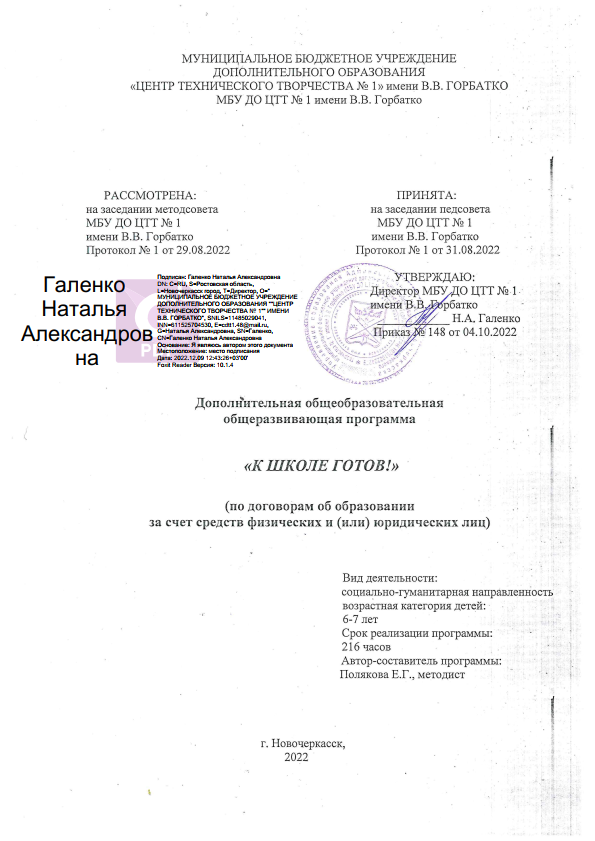 